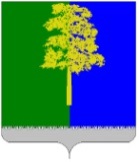 Муниципальное образование Кондинский районХанты-Мансийского автономного округа – ЮгрыАДМИНИСТРАЦИЯ КОНДИНСКОГО РАЙОНАПОСТАНОВЛЕНИЕВ соответствии с решением Думы Кондинского района от 26 декабря                    2023 года № 1100 «О бюджете муниципального образования Кондинский район на 2024 год и на плановый период 2025 и 2026 годов», в целях совершенствования механизмов реализации мероприятий муниципальной программы Кондинского района «Безопасность жизнедеятельности», администрация Кондинского района постановляет:1. Внести в постановление администрации Кондинского района                             от 21 ноября 2022 года № 2499 «О муниципальной программе Кондинского района «Безопасность жизнедеятельности» следующие изменения:В приложении к постановлению: 1.1. Паспорт муниципальной программы изложить в новой редакции (приложение 1).1.2. Таблицу 1 изложить в новой редакции (приложение 2).2. Обнародовать постановление в соответствии с решением Думы Кондинского района от 27 февраля 2017 года № 215 «Об утверждении Порядка опубликования (обнародования) муниципальных правовых актов и другой официальной информации органов местного самоуправления муниципального образования Кондинский район» и разместить на официальном сайте органов местного самоуправления Кондинского района. 3. Постановление вступает в силу после его обнародования.ки/Банк документов/Постановления 2024Приложение 1 к постановлению администрации районаот 06.02.2024 № 135Паспорт муниципальной программыПриложение 2 к постановлению администрации районаот 06.02.2024 № 135                                                                                                   Таблица 1Распределение финансовых ресурсов муниципальной программы (по годам)от 06 февраля 2024 года№ 135пгт. МеждуреченскийО внесении изменений в постановление администрации Кондинского района от 21 ноября 2022 года № 2499 «О муниципальной программе Кондинского района «Безопасность жизнедеятельности»Глава районаА.А.МухинНаименование муниципальной программы Безопасность жизнедеятельностиБезопасность жизнедеятельностиБезопасность жизнедеятельностиСроки реализации муниципальной программы Сроки реализации муниципальной программы Сроки реализации муниципальной программы Сроки реализации муниципальной программы Сроки реализации муниципальной программы 2023-2030 годы2023-2030 годы2023-2030 годы2023-2030 годы2023-2030 годы2023-2030 годы2023-2030 годы2023-2030 годы2023-2030 годы2023-2030 годыКуратор муниципальной программы Заместитель главы Кондинского района, в ведении которого находится управление гражданской защиты населения администрации Кондинского районаЗаместитель главы Кондинского района, в ведении которого находится управление гражданской защиты населения администрации Кондинского районаЗаместитель главы Кондинского района, в ведении которого находится управление гражданской защиты населения администрации Кондинского районаЗаместитель главы Кондинского района, в ведении которого находится управление гражданской защиты населения администрации Кондинского районаЗаместитель главы Кондинского района, в ведении которого находится управление гражданской защиты населения администрации Кондинского районаЗаместитель главы Кондинского района, в ведении которого находится управление гражданской защиты населения администрации Кондинского районаЗаместитель главы Кондинского района, в ведении которого находится управление гражданской защиты населения администрации Кондинского районаЗаместитель главы Кондинского района, в ведении которого находится управление гражданской защиты населения администрации Кондинского районаЗаместитель главы Кондинского района, в ведении которого находится управление гражданской защиты населения администрации Кондинского районаЗаместитель главы Кондинского района, в ведении которого находится управление гражданской защиты населения администрации Кондинского районаЗаместитель главы Кондинского района, в ведении которого находится управление гражданской защиты населения администрации Кондинского районаЗаместитель главы Кондинского района, в ведении которого находится управление гражданской защиты населения администрации Кондинского районаЗаместитель главы Кондинского района, в ведении которого находится управление гражданской защиты населения администрации Кондинского районаЗаместитель главы Кондинского района, в ведении которого находится управление гражданской защиты населения администрации Кондинского районаЗаместитель главы Кондинского района, в ведении которого находится управление гражданской защиты населения администрации Кондинского районаЗаместитель главы Кондинского района, в ведении которого находится управление гражданской защиты населения администрации Кондинского районаЗаместитель главы Кондинского района, в ведении которого находится управление гражданской защиты населения администрации Кондинского районаЗаместитель главы Кондинского района, в ведении которого находится управление гражданской защиты населения администрации Кондинского районаОтветственный исполнитель муниципальной программы Управление гражданской защиты населения администрации Кондинского районаУправление гражданской защиты населения администрации Кондинского районаУправление гражданской защиты населения администрации Кондинского районаУправление гражданской защиты населения администрации Кондинского районаУправление гражданской защиты населения администрации Кондинского районаУправление гражданской защиты населения администрации Кондинского районаУправление гражданской защиты населения администрации Кондинского районаУправление гражданской защиты населения администрации Кондинского районаУправление гражданской защиты населения администрации Кондинского районаУправление гражданской защиты населения администрации Кондинского районаУправление гражданской защиты населения администрации Кондинского районаУправление гражданской защиты населения администрации Кондинского районаУправление гражданской защиты населения администрации Кондинского районаУправление гражданской защиты населения администрации Кондинского районаУправление гражданской защиты населения администрации Кондинского районаУправление гражданской защиты населения администрации Кондинского районаУправление гражданской защиты населения администрации Кондинского районаУправление гражданской защиты населения администрации Кондинского районаСоисполнители муниципальной программы Муниципальное учреждение Управление капитального строительства Кондинского района;комитет по управлению муниципальным имуществом администрации Кондинского районаМуниципальное учреждение Управление капитального строительства Кондинского района;комитет по управлению муниципальным имуществом администрации Кондинского районаМуниципальное учреждение Управление капитального строительства Кондинского района;комитет по управлению муниципальным имуществом администрации Кондинского районаМуниципальное учреждение Управление капитального строительства Кондинского района;комитет по управлению муниципальным имуществом администрации Кондинского районаМуниципальное учреждение Управление капитального строительства Кондинского района;комитет по управлению муниципальным имуществом администрации Кондинского районаМуниципальное учреждение Управление капитального строительства Кондинского района;комитет по управлению муниципальным имуществом администрации Кондинского районаМуниципальное учреждение Управление капитального строительства Кондинского района;комитет по управлению муниципальным имуществом администрации Кондинского районаМуниципальное учреждение Управление капитального строительства Кондинского района;комитет по управлению муниципальным имуществом администрации Кондинского районаМуниципальное учреждение Управление капитального строительства Кондинского района;комитет по управлению муниципальным имуществом администрации Кондинского районаМуниципальное учреждение Управление капитального строительства Кондинского района;комитет по управлению муниципальным имуществом администрации Кондинского районаМуниципальное учреждение Управление капитального строительства Кондинского района;комитет по управлению муниципальным имуществом администрации Кондинского районаМуниципальное учреждение Управление капитального строительства Кондинского района;комитет по управлению муниципальным имуществом администрации Кондинского районаМуниципальное учреждение Управление капитального строительства Кондинского района;комитет по управлению муниципальным имуществом администрации Кондинского районаМуниципальное учреждение Управление капитального строительства Кондинского района;комитет по управлению муниципальным имуществом администрации Кондинского районаМуниципальное учреждение Управление капитального строительства Кондинского района;комитет по управлению муниципальным имуществом администрации Кондинского районаМуниципальное учреждение Управление капитального строительства Кондинского района;комитет по управлению муниципальным имуществом администрации Кондинского районаМуниципальное учреждение Управление капитального строительства Кондинского района;комитет по управлению муниципальным имуществом администрации Кондинского районаМуниципальное учреждение Управление капитального строительства Кондинского района;комитет по управлению муниципальным имуществом администрации Кондинского районаНациональная цель ------------------Цели муниципальной программы Обеспечение необходимого уровня безопасности жизнедеятельности, уровня защищенности населения и территории Кондинского района, материальных и культурных ценностей от опасностей, возникающих при военных конфликтах, чрезвычайных ситуациях и при пожарахОбеспечение необходимого уровня безопасности жизнедеятельности, уровня защищенности населения и территории Кондинского района, материальных и культурных ценностей от опасностей, возникающих при военных конфликтах, чрезвычайных ситуациях и при пожарахОбеспечение необходимого уровня безопасности жизнедеятельности, уровня защищенности населения и территории Кондинского района, материальных и культурных ценностей от опасностей, возникающих при военных конфликтах, чрезвычайных ситуациях и при пожарахОбеспечение необходимого уровня безопасности жизнедеятельности, уровня защищенности населения и территории Кондинского района, материальных и культурных ценностей от опасностей, возникающих при военных конфликтах, чрезвычайных ситуациях и при пожарахОбеспечение необходимого уровня безопасности жизнедеятельности, уровня защищенности населения и территории Кондинского района, материальных и культурных ценностей от опасностей, возникающих при военных конфликтах, чрезвычайных ситуациях и при пожарахОбеспечение необходимого уровня безопасности жизнедеятельности, уровня защищенности населения и территории Кондинского района, материальных и культурных ценностей от опасностей, возникающих при военных конфликтах, чрезвычайных ситуациях и при пожарахОбеспечение необходимого уровня безопасности жизнедеятельности, уровня защищенности населения и территории Кондинского района, материальных и культурных ценностей от опасностей, возникающих при военных конфликтах, чрезвычайных ситуациях и при пожарахОбеспечение необходимого уровня безопасности жизнедеятельности, уровня защищенности населения и территории Кондинского района, материальных и культурных ценностей от опасностей, возникающих при военных конфликтах, чрезвычайных ситуациях и при пожарахОбеспечение необходимого уровня безопасности жизнедеятельности, уровня защищенности населения и территории Кондинского района, материальных и культурных ценностей от опасностей, возникающих при военных конфликтах, чрезвычайных ситуациях и при пожарахОбеспечение необходимого уровня безопасности жизнедеятельности, уровня защищенности населения и территории Кондинского района, материальных и культурных ценностей от опасностей, возникающих при военных конфликтах, чрезвычайных ситуациях и при пожарахОбеспечение необходимого уровня безопасности жизнедеятельности, уровня защищенности населения и территории Кондинского района, материальных и культурных ценностей от опасностей, возникающих при военных конфликтах, чрезвычайных ситуациях и при пожарахОбеспечение необходимого уровня безопасности жизнедеятельности, уровня защищенности населения и территории Кондинского района, материальных и культурных ценностей от опасностей, возникающих при военных конфликтах, чрезвычайных ситуациях и при пожарахОбеспечение необходимого уровня безопасности жизнедеятельности, уровня защищенности населения и территории Кондинского района, материальных и культурных ценностей от опасностей, возникающих при военных конфликтах, чрезвычайных ситуациях и при пожарахОбеспечение необходимого уровня безопасности жизнедеятельности, уровня защищенности населения и территории Кондинского района, материальных и культурных ценностей от опасностей, возникающих при военных конфликтах, чрезвычайных ситуациях и при пожарахОбеспечение необходимого уровня безопасности жизнедеятельности, уровня защищенности населения и территории Кондинского района, материальных и культурных ценностей от опасностей, возникающих при военных конфликтах, чрезвычайных ситуациях и при пожарахОбеспечение необходимого уровня безопасности жизнедеятельности, уровня защищенности населения и территории Кондинского района, материальных и культурных ценностей от опасностей, возникающих при военных конфликтах, чрезвычайных ситуациях и при пожарахОбеспечение необходимого уровня безопасности жизнедеятельности, уровня защищенности населения и территории Кондинского района, материальных и культурных ценностей от опасностей, возникающих при военных конфликтах, чрезвычайных ситуациях и при пожарахОбеспечение необходимого уровня безопасности жизнедеятельности, уровня защищенности населения и территории Кондинского района, материальных и культурных ценностей от опасностей, возникающих при военных конфликтах, чрезвычайных ситуациях и при пожарахЗадачи муниципальной программы 1. Совершенствование защиты населения, материальных и культурных ценностей от опасностей, возникающих при военных конфликтах и чрезвычайных ситуациях, включая обеспечение необходимого уровня готовности системы управления, связи, информирования и оповещения, а также сил и средств, предназначенных для предупреждения и ликвидации чрезвычайных ситуаций в период режима повышенной готовности.2. Обеспечение необходимого уровня защищенности населения и объектов зашиты от пожаров на территории Кондинского района1. Совершенствование защиты населения, материальных и культурных ценностей от опасностей, возникающих при военных конфликтах и чрезвычайных ситуациях, включая обеспечение необходимого уровня готовности системы управления, связи, информирования и оповещения, а также сил и средств, предназначенных для предупреждения и ликвидации чрезвычайных ситуаций в период режима повышенной готовности.2. Обеспечение необходимого уровня защищенности населения и объектов зашиты от пожаров на территории Кондинского района1. Совершенствование защиты населения, материальных и культурных ценностей от опасностей, возникающих при военных конфликтах и чрезвычайных ситуациях, включая обеспечение необходимого уровня готовности системы управления, связи, информирования и оповещения, а также сил и средств, предназначенных для предупреждения и ликвидации чрезвычайных ситуаций в период режима повышенной готовности.2. Обеспечение необходимого уровня защищенности населения и объектов зашиты от пожаров на территории Кондинского района1. Совершенствование защиты населения, материальных и культурных ценностей от опасностей, возникающих при военных конфликтах и чрезвычайных ситуациях, включая обеспечение необходимого уровня готовности системы управления, связи, информирования и оповещения, а также сил и средств, предназначенных для предупреждения и ликвидации чрезвычайных ситуаций в период режима повышенной готовности.2. Обеспечение необходимого уровня защищенности населения и объектов зашиты от пожаров на территории Кондинского района1. Совершенствование защиты населения, материальных и культурных ценностей от опасностей, возникающих при военных конфликтах и чрезвычайных ситуациях, включая обеспечение необходимого уровня готовности системы управления, связи, информирования и оповещения, а также сил и средств, предназначенных для предупреждения и ликвидации чрезвычайных ситуаций в период режима повышенной готовности.2. Обеспечение необходимого уровня защищенности населения и объектов зашиты от пожаров на территории Кондинского района1. Совершенствование защиты населения, материальных и культурных ценностей от опасностей, возникающих при военных конфликтах и чрезвычайных ситуациях, включая обеспечение необходимого уровня готовности системы управления, связи, информирования и оповещения, а также сил и средств, предназначенных для предупреждения и ликвидации чрезвычайных ситуаций в период режима повышенной готовности.2. Обеспечение необходимого уровня защищенности населения и объектов зашиты от пожаров на территории Кондинского района1. Совершенствование защиты населения, материальных и культурных ценностей от опасностей, возникающих при военных конфликтах и чрезвычайных ситуациях, включая обеспечение необходимого уровня готовности системы управления, связи, информирования и оповещения, а также сил и средств, предназначенных для предупреждения и ликвидации чрезвычайных ситуаций в период режима повышенной готовности.2. Обеспечение необходимого уровня защищенности населения и объектов зашиты от пожаров на территории Кондинского района1. Совершенствование защиты населения, материальных и культурных ценностей от опасностей, возникающих при военных конфликтах и чрезвычайных ситуациях, включая обеспечение необходимого уровня готовности системы управления, связи, информирования и оповещения, а также сил и средств, предназначенных для предупреждения и ликвидации чрезвычайных ситуаций в период режима повышенной готовности.2. Обеспечение необходимого уровня защищенности населения и объектов зашиты от пожаров на территории Кондинского района1. Совершенствование защиты населения, материальных и культурных ценностей от опасностей, возникающих при военных конфликтах и чрезвычайных ситуациях, включая обеспечение необходимого уровня готовности системы управления, связи, информирования и оповещения, а также сил и средств, предназначенных для предупреждения и ликвидации чрезвычайных ситуаций в период режима повышенной готовности.2. Обеспечение необходимого уровня защищенности населения и объектов зашиты от пожаров на территории Кондинского района1. Совершенствование защиты населения, материальных и культурных ценностей от опасностей, возникающих при военных конфликтах и чрезвычайных ситуациях, включая обеспечение необходимого уровня готовности системы управления, связи, информирования и оповещения, а также сил и средств, предназначенных для предупреждения и ликвидации чрезвычайных ситуаций в период режима повышенной готовности.2. Обеспечение необходимого уровня защищенности населения и объектов зашиты от пожаров на территории Кондинского района1. Совершенствование защиты населения, материальных и культурных ценностей от опасностей, возникающих при военных конфликтах и чрезвычайных ситуациях, включая обеспечение необходимого уровня готовности системы управления, связи, информирования и оповещения, а также сил и средств, предназначенных для предупреждения и ликвидации чрезвычайных ситуаций в период режима повышенной готовности.2. Обеспечение необходимого уровня защищенности населения и объектов зашиты от пожаров на территории Кондинского района1. Совершенствование защиты населения, материальных и культурных ценностей от опасностей, возникающих при военных конфликтах и чрезвычайных ситуациях, включая обеспечение необходимого уровня готовности системы управления, связи, информирования и оповещения, а также сил и средств, предназначенных для предупреждения и ликвидации чрезвычайных ситуаций в период режима повышенной готовности.2. Обеспечение необходимого уровня защищенности населения и объектов зашиты от пожаров на территории Кондинского района1. Совершенствование защиты населения, материальных и культурных ценностей от опасностей, возникающих при военных конфликтах и чрезвычайных ситуациях, включая обеспечение необходимого уровня готовности системы управления, связи, информирования и оповещения, а также сил и средств, предназначенных для предупреждения и ликвидации чрезвычайных ситуаций в период режима повышенной готовности.2. Обеспечение необходимого уровня защищенности населения и объектов зашиты от пожаров на территории Кондинского района1. Совершенствование защиты населения, материальных и культурных ценностей от опасностей, возникающих при военных конфликтах и чрезвычайных ситуациях, включая обеспечение необходимого уровня готовности системы управления, связи, информирования и оповещения, а также сил и средств, предназначенных для предупреждения и ликвидации чрезвычайных ситуаций в период режима повышенной готовности.2. Обеспечение необходимого уровня защищенности населения и объектов зашиты от пожаров на территории Кондинского района1. Совершенствование защиты населения, материальных и культурных ценностей от опасностей, возникающих при военных конфликтах и чрезвычайных ситуациях, включая обеспечение необходимого уровня готовности системы управления, связи, информирования и оповещения, а также сил и средств, предназначенных для предупреждения и ликвидации чрезвычайных ситуаций в период режима повышенной готовности.2. Обеспечение необходимого уровня защищенности населения и объектов зашиты от пожаров на территории Кондинского района1. Совершенствование защиты населения, материальных и культурных ценностей от опасностей, возникающих при военных конфликтах и чрезвычайных ситуациях, включая обеспечение необходимого уровня готовности системы управления, связи, информирования и оповещения, а также сил и средств, предназначенных для предупреждения и ликвидации чрезвычайных ситуаций в период режима повышенной готовности.2. Обеспечение необходимого уровня защищенности населения и объектов зашиты от пожаров на территории Кондинского района1. Совершенствование защиты населения, материальных и культурных ценностей от опасностей, возникающих при военных конфликтах и чрезвычайных ситуациях, включая обеспечение необходимого уровня готовности системы управления, связи, информирования и оповещения, а также сил и средств, предназначенных для предупреждения и ликвидации чрезвычайных ситуаций в период режима повышенной готовности.2. Обеспечение необходимого уровня защищенности населения и объектов зашиты от пожаров на территории Кондинского района1. Совершенствование защиты населения, материальных и культурных ценностей от опасностей, возникающих при военных конфликтах и чрезвычайных ситуациях, включая обеспечение необходимого уровня готовности системы управления, связи, информирования и оповещения, а также сил и средств, предназначенных для предупреждения и ликвидации чрезвычайных ситуаций в период режима повышенной готовности.2. Обеспечение необходимого уровня защищенности населения и объектов зашиты от пожаров на территории Кондинского районаПодпрограммы ------------------Целевые показатели муниципальной программы № п/пНаименование целевого показателя Документ - основание Документ - основание Документ - основание Базовое значение Базовое значение Значение показателя по годамЗначение показателя по годамЗначение показателя по годамЗначение показателя по годамЗначение показателя по годамЗначение показателя по годамЗначение показателя по годамЗначение показателя по годамЗначение показателя по годамЗначение показателя по годамЗначение показателя по годамЦелевые показатели муниципальной программы № п/пНаименование целевого показателя Документ - основание Документ - основание Документ - основание Базовое значение Базовое значение 20232023202420242025 2026 2026 2026 2026на момент окончания реализации муниципальной программы ответственный исполнитель/соисполнитель за достижение показателя Целевые показатели муниципальной программы 1.Количество чрезвычайных ситуаций на территории Кондинского района, единиц Указ Президента Российской Федерации от 16 октября 2019 года                 № 501                   «О Стратегии в области развития гражданской обороны, защиты населения и территорий от чрезвычайных ситуаций, обеспечения пожарной безопасности и безопасности людей на водных объектах на период до 2030 года» Указ Президента Российской Федерации от 16 октября 2019 года                 № 501                   «О Стратегии в области развития гражданской обороны, защиты населения и территорий от чрезвычайных ситуаций, обеспечения пожарной безопасности и безопасности людей на водных объектах на период до 2030 года» Указ Президента Российской Федерации от 16 октября 2019 года                 № 501                   «О Стратегии в области развития гражданской обороны, защиты населения и территорий от чрезвычайных ситуаций, обеспечения пожарной безопасности и безопасности людей на водных объектах на период до 2030 года» 001100000000 Управление гражданской защиты населения администрации Кондинского районаЦелевые показатели муниципальной программы 2.Количество зарегистрированных пожаров на объектах защиты на территории Кондинского района, единицУказ Президента Российской Федерации от 16 октября 2019 года                № 501 «О Стратегии в области развития гражданской обороны, защиты населения и территорий от чрезвычайных ситуаций, обеспечения пожарной безопасности и безопасности людей на водных объектах на период до 2030 года»Указ Президента Российской Федерации от 16 октября 2019 года                № 501 «О Стратегии в области развития гражданской обороны, защиты населения и территорий от чрезвычайных ситуаций, обеспечения пожарной безопасности и безопасности людей на водных объектах на период до 2030 года»Указ Президента Российской Федерации от 16 октября 2019 года                № 501 «О Стратегии в области развития гражданской обороны, защиты населения и территорий от чрезвычайных ситуаций, обеспечения пожарной безопасности и безопасности людей на водных объектах на период до 2030 года»848483838282818080808076 Управление гражданской защиты населения администрации Кондинского районаПараметры финансового обеспечения муниципальной программы Источники финансированияИсточники финансированияРасходы по годам (тыс. рублей)Расходы по годам (тыс. рублей)Расходы по годам (тыс. рублей)Расходы по годам (тыс. рублей)Расходы по годам (тыс. рублей)Расходы по годам (тыс. рублей)Расходы по годам (тыс. рублей)Расходы по годам (тыс. рублей)Расходы по годам (тыс. рублей)Расходы по годам (тыс. рублей)Расходы по годам (тыс. рублей)Расходы по годам (тыс. рублей)Расходы по годам (тыс. рублей)Расходы по годам (тыс. рублей)Расходы по годам (тыс. рублей)Расходы по годам (тыс. рублей)Параметры финансового обеспечения муниципальной программы Источники финансированияИсточники финансированиявсеговсеговсего2023202420242024202420242025202520252025202620262027-2030Параметры финансового обеспечения муниципальной программы всеговсего3 894,93 894,93 894,92 712,3511,8511,8511,8511,8511,8111,8111,8111,8111,8111,8111,8447,2Параметры финансового обеспечения муниципальной программы федеральный бюджетфедеральный бюджет0,00,00,00,00,00,00,00,00,00,00,00,00,00,00,00,0Параметры финансового обеспечения муниципальной программы бюджет автономного округабюджет автономного округа0,00,00,00,00,00,00,00,00,00,00,00,00,00,00,00,0Параметры финансового обеспечения муниципальной программы местный бюджет местный бюджет 3 894,93 894,93 894,92 712,3511,8511,8511,8511,8511,8111,8111,8111,8111,8111,8111,8447,2Параметры финансового обеспечения муниципальной программы иные источники финансированияиные источники финансирования0,00,00,00,00,00,00,00,00,00,00,00,00,00,00,00,0Параметры финансового обеспечения муниципальной программы Справочно: Межбюджетные трансферты городским и сельским поселениям районаСправочно: Межбюджетные трансферты городским и сельским поселениям района0,00,00,00,00,00,00,00,00,00,00,00,00,00,00,00,0Параметры финансового обеспечения региональных проектов, проектов автономного округа и проектов Кондинского района, реализуемых в Кондинском районеИсточники финансированияИсточники финансированияРасходы по годам (тыс. рублей)Расходы по годам (тыс. рублей)Расходы по годам (тыс. рублей)Расходы по годам (тыс. рублей)Расходы по годам (тыс. рублей)Расходы по годам (тыс. рублей)Расходы по годам (тыс. рублей)Расходы по годам (тыс. рублей)Расходы по годам (тыс. рублей)Расходы по годам (тыс. рублей)Расходы по годам (тыс. рублей)Расходы по годам (тыс. рублей)Расходы по годам (тыс. рублей)Расходы по годам (тыс. рублей)Расходы по годам (тыс. рублей)Расходы по годам (тыс. рублей)Параметры финансового обеспечения региональных проектов, проектов автономного округа и проектов Кондинского района, реализуемых в Кондинском районеИсточники финансированияИсточники финансированияВсегоВсегоВсего2023202420242024202420242025202520252026202620262027-2030Параметры финансового обеспечения региональных проектов, проектов автономного округа и проектов Кондинского района, реализуемых в Кондинском районевсеговсего0,00,00,00,00,00,00,00,00,00,00,00,00,00,00,00,0Параметры финансового обеспечения региональных проектов, проектов автономного округа и проектов Кондинского района, реализуемых в Кондинском районефедеральный бюджетфедеральный бюджет0,00,00,00,00,00,00,00,00,00,00,00,00,00,00,00,0Параметры финансового обеспечения региональных проектов, проектов автономного округа и проектов Кондинского района, реализуемых в Кондинском районебюджет автономного округабюджет автономного округа0,00,00,00,00,00,00,00,00,00,00,00,00,00,00,00,0Параметры финансового обеспечения региональных проектов, проектов автономного округа и проектов Кондинского района, реализуемых в Кондинском районеместный бюджетместный бюджет0,00,00,00,00,00,00,00,00,00,00,00,00,00,00,00,0Параметры финансового обеспечения региональных проектов, проектов автономного округа и проектов Кондинского района, реализуемых в Кондинском районеиные источники финансированияиные источники финансирования0,00,00,00,00,00,00,00,00,00,00,00,00,00,00,00,0Объем налоговых расходов Кондинского районаОбъем налоговых расходов Кондинского районаОбъем налоговых расходов Кондинского районаРасходы по годам (тыс. рублей)Расходы по годам (тыс. рублей)Расходы по годам (тыс. рублей)Расходы по годам (тыс. рублей)Расходы по годам (тыс. рублей)Расходы по годам (тыс. рублей)Расходы по годам (тыс. рублей)Расходы по годам (тыс. рублей)Расходы по годам (тыс. рублей)Расходы по годам (тыс. рублей)Расходы по годам (тыс. рублей)Расходы по годам (тыс. рублей)Расходы по годам (тыс. рублей)Расходы по годам (тыс. рублей)Расходы по годам (тыс. рублей)Расходы по годам (тыс. рублей)Объем налоговых расходов Кондинского районаОбъем налоговых расходов Кондинского районаОбъем налоговых расходов Кондинского районавсеговсего20232023202320232024202420252025202520262026202620262027-2030Объем налоговых расходов Кондинского районаОбъем налоговых расходов Кондинского районаОбъем налоговых расходов Кондинского района0,00,00,00,00,00,00,00,00,00,00,00,00,00,00,00,0№ структурного элемента (основного мероприятия)Структурный элемент (основное мероприятие) муниципальной программыОтветственный исполнитель/соисполнительИсточники финансированияФинансовые затраты на реализацию (тыс. рублей)Финансовые затраты на реализацию (тыс. рублей)Финансовые затраты на реализацию (тыс. рублей)Финансовые затраты на реализацию (тыс. рублей)Финансовые затраты на реализацию (тыс. рублей)Финансовые затраты на реализацию (тыс. рублей)№ структурного элемента (основного мероприятия)Структурный элемент (основное мероприятие) муниципальной программыОтветственный исполнитель/соисполнительИсточники финансированиявсегов том числев том числев том числев том числев том числе№ структурного элемента (основного мероприятия)Структурный элемент (основное мероприятие) муниципальной программыОтветственный исполнитель/соисполнительИсточники финансированиявсего2023 год2024 год2025 год2026 год2027-2030 годы123456789101.Основное мероприятие: «Предупреждение и ликвидация чрезвычайных ситуаций природного и техногенного характера в Кондинском районе» (1)Управление гражданской защиты населения администрации Кондинского районавсего500,0500,00,00,00,00,01.Основное мероприятие: «Предупреждение и ликвидация чрезвычайных ситуаций природного и техногенного характера в Кондинском районе» (1)Управление гражданской защиты населения администрации Кондинского районафедеральный бюджет0,00,00,00,00,00,01.Основное мероприятие: «Предупреждение и ликвидация чрезвычайных ситуаций природного и техногенного характера в Кондинском районе» (1)Управление гражданской защиты населения администрации Кондинского районабюджет автономного округа0,00,00,00,00,00,01.Основное мероприятие: «Предупреждение и ликвидация чрезвычайных ситуаций природного и техногенного характера в Кондинском районе» (1)Управление гражданской защиты населения администрации Кондинского районаместный бюджет500,0500,00,00,00,00,01.Основное мероприятие: «Предупреждение и ликвидация чрезвычайных ситуаций природного и техногенного характера в Кондинском районе» (1)Управление гражданской защиты населения администрации Кондинского районаиные источники финансирования0,00,00,00,00,00,02.Основное мероприятие: «Обеспечение пожарной безопасности в Кондинском районе» (2)Управление гражданской защиты населения администрации Кондинского района, муниципальное учреждение Управление капитального строительства Кондинского района, комитет по управлению муниципальным имуществом администрации Кондинского района, в том числевсего3 394,92 212,3511,8111,8111,8447,22.Основное мероприятие: «Обеспечение пожарной безопасности в Кондинском районе» (2)Управление гражданской защиты населения администрации Кондинского района, муниципальное учреждение Управление капитального строительства Кондинского района, комитет по управлению муниципальным имуществом администрации Кондинского района, в том числефедеральный бюджет2.Основное мероприятие: «Обеспечение пожарной безопасности в Кондинском районе» (2)Управление гражданской защиты населения администрации Кондинского района, муниципальное учреждение Управление капитального строительства Кондинского района, комитет по управлению муниципальным имуществом администрации Кондинского района, в том числебюджет автономного округа2.Основное мероприятие: «Обеспечение пожарной безопасности в Кондинском районе» (2)Управление гражданской защиты населения администрации Кондинского района, муниципальное учреждение Управление капитального строительства Кондинского района, комитет по управлению муниципальным имуществом администрации Кондинского района, в том числеместный бюджет3 394,92 212,3511,8111,8111,8447,22.Основное мероприятие: «Обеспечение пожарной безопасности в Кондинском районе» (2)Управление гражданской защиты населения администрации Кондинского района, муниципальное учреждение Управление капитального строительства Кондинского района, комитет по управлению муниципальным имуществом администрации Кондинского района, в том числеиные источники финансирования2.Основное мероприятие: «Обеспечение пожарной безопасности в Кондинском районе» (2)Управление гражданской защиты населения администрации Кондинского районавсего829,446,8111,8111,8111,8447,22.Основное мероприятие: «Обеспечение пожарной безопасности в Кондинском районе» (2)Управление гражданской защиты населения администрации Кондинского районафедеральный бюджет0,00,00,00,00,02.Основное мероприятие: «Обеспечение пожарной безопасности в Кондинском районе» (2)Управление гражданской защиты населения администрации Кондинского районабюджет автономного округа0,00,00,00,00,00,02.Основное мероприятие: «Обеспечение пожарной безопасности в Кондинском районе» (2)Управление гражданской защиты населения администрации Кондинского районаместный бюджет829,446,8111,8111,8111,8447,22.Основное мероприятие: «Обеспечение пожарной безопасности в Кондинском районе» (2)Управление гражданской защиты населения администрации Кондинского районаиные источники финансирования0,00,00,00,00,00,02.Основное мероприятие: «Обеспечение пожарной безопасности в Кондинском районе» (2)Муниципальное учреждение Управление капитального строительства Кондинского районавсего2 165,52 165,50,00,00,00,02.Основное мероприятие: «Обеспечение пожарной безопасности в Кондинском районе» (2)Муниципальное учреждение Управление капитального строительства Кондинского районафедеральный бюджет0,00,00,00,00,00,02.Основное мероприятие: «Обеспечение пожарной безопасности в Кондинском районе» (2)Муниципальное учреждение Управление капитального строительства Кондинского районабюджет автономного округа0,00,00,00,00,00,02.Основное мероприятие: «Обеспечение пожарной безопасности в Кондинском районе» (2)Муниципальное учреждение Управление капитального строительства Кондинского районаместный бюджет2 165,52 165,50,00,00,00,02.Основное мероприятие: «Обеспечение пожарной безопасности в Кондинском районе» (2)Муниципальное учреждение Управление капитального строительства Кондинского районаиные источники финансирования0,00,00,00,00,00,02.Основное мероприятие: «Обеспечение пожарной безопасности в Кондинском районе» (2)Комитет по управлению муниципальным имуществом администрации Кондинского района всего400,00,0400,00,00,00,02.Основное мероприятие: «Обеспечение пожарной безопасности в Кондинском районе» (2)Комитет по управлению муниципальным имуществом администрации Кондинского района федеральный бюджет0,00,00,00,00,00,02.Основное мероприятие: «Обеспечение пожарной безопасности в Кондинском районе» (2)Комитет по управлению муниципальным имуществом администрации Кондинского района бюджет автономного округа0,00,00,00,00,00,02.Основное мероприятие: «Обеспечение пожарной безопасности в Кондинском районе» (2)Комитет по управлению муниципальным имуществом администрации Кондинского района местный бюджет400,00,0400,00,00,00,02.Основное мероприятие: «Обеспечение пожарной безопасности в Кондинском районе» (2)Комитет по управлению муниципальным имуществом администрации Кондинского района иные источники финансирования0,00,00,00,00,00,03.Основное мероприятие: «Финансовое обеспечение мероприятий, связанных с профилактикой и устранением последствий распространения новой коронавирусной инфекции                    (COVID-19)» (1)Управление гражданской защиты населения администрации Кондинского районавсего0,00,00,00,00,00,03.Основное мероприятие: «Финансовое обеспечение мероприятий, связанных с профилактикой и устранением последствий распространения новой коронавирусной инфекции                    (COVID-19)» (1)Управление гражданской защиты населения администрации Кондинского районафедеральный бюджет0,00,00,00,00,00,03.Основное мероприятие: «Финансовое обеспечение мероприятий, связанных с профилактикой и устранением последствий распространения новой коронавирусной инфекции                    (COVID-19)» (1)Управление гражданской защиты населения администрации Кондинского районабюджет автономного округа0,00,00,00,00,00,03.Основное мероприятие: «Финансовое обеспечение мероприятий, связанных с профилактикой и устранением последствий распространения новой коронавирусной инфекции                    (COVID-19)» (1)Управление гражданской защиты населения администрации Кондинского районаместный бюджет0,00,00,00,00,00,03.Основное мероприятие: «Финансовое обеспечение мероприятий, связанных с профилактикой и устранением последствий распространения новой коронавирусной инфекции                    (COVID-19)» (1)Управление гражданской защиты населения администрации Кондинского районаиные источники финансирования0,00,00,00,00,00,0Всего по муниципальной программе:Всего по муниципальной программе:всего3 894,92 712,3511,8111,8111,8447,2Всего по муниципальной программе:Всего по муниципальной программе:федеральный бюджет0,00,00,00,00,00,0Всего по муниципальной программе:Всего по муниципальной программе:бюджет автономного округа0,00,00,00,00,00,0Всего по муниципальной программе:Всего по муниципальной программе:местный бюджет3 894,92 712,3511,8111,8111,8447,2Всего по муниципальной программе:Всего по муниципальной программе:иные источники финансирования0,00,00,00,00,00,0Всего по муниципальной программе:Всего по муниципальной программе:Справочно: Межбюджетные трансферты городским и сельским поселениям района0,00,00,00,00,00,0В том числе:В том числе:Проектная частьПроектная частьвсего0,00,00,00,00,00,0Проектная частьПроектная частьфедеральный бюджет0,00,00,00,00,00,0Проектная частьПроектная частьбюджет автономного округа0,00,00,00,00,00,0Проектная частьПроектная частьместный бюджет0,00,00,00,00,00,0Проектная частьПроектная частьиные источники финансирования0,00,00,00,00,00,0Процессная частьПроцессная частьвсего3 894,92 712,3511,8111,8111,8447,2Процессная частьПроцессная частьфедеральный бюджет0,00,00,00,00,00,0Процессная частьПроцессная частьбюджет автономного округа0,00,00,00,00,00,0Процессная частьПроцессная частьместный бюджет3 894,92 712,3511,8111,8111,8447,2Процессная частьПроцессная частьиные источники финансирования0,00,00,00,00,00,0В том числе:В том числе:Инвестиции в объекты муниципальной собственностиИнвестиции в объекты муниципальной собственностивсего0,00,00,00,00,00,0Инвестиции в объекты муниципальной собственностиИнвестиции в объекты муниципальной собственностифедеральный бюджет0,00,00,00,00,00,0Инвестиции в объекты муниципальной собственностиИнвестиции в объекты муниципальной собственностибюджет автономного округа0,00,00,00,00,00,0Инвестиции в объекты муниципальной собственностиИнвестиции в объекты муниципальной собственностиместный бюджет0,00,00,00,00,00,0Инвестиции в объекты муниципальной собственностиИнвестиции в объекты муниципальной собственностииные источники финансирования0,00,00,00,00,00,0Прочие расходыПрочие расходывсего3 894,92 712,3511,8111,8111,8447,2Прочие расходыПрочие расходыфедеральный бюджет0,00,00,00,00,00,0Прочие расходыПрочие расходыбюджет автономного округа0,00,00,00,00,00,0Прочие расходыПрочие расходыместный бюджет3 894,92 712,3511,8111,8111,8447,2Прочие расходыПрочие расходыиные источники финансирования0,00,00,00,00,00,0В том числе:В том числе:Ответственный исполнительОтветственный исполнительУправление гражданской защиты населения администрации Кондинского районавсего1 329,4546,8111,8111,8111,8447,2Ответственный исполнительОтветственный исполнительУправление гражданской защиты населения администрации Кондинского районафедеральный бюджет0,00,00,00,00,00,0Ответственный исполнительОтветственный исполнительУправление гражданской защиты населения администрации Кондинского районабюджет автономного округа0,00,00,00,00,00,0Ответственный исполнительОтветственный исполнительУправление гражданской защиты населения администрации Кондинского районаместный бюджет1 329,4546,8111,8111,8111,8447,2Ответственный исполнительОтветственный исполнительУправление гражданской защиты населения администрации Кондинского районаиные источники финансирования0,00,00,00,00,00,0СоисполнительСоисполнительМуниципальное учреждение Управление капитального строительства Кондинского районавсего2 165,52 165,50,00,00,00,0СоисполнительСоисполнительМуниципальное учреждение Управление капитального строительства Кондинского районафедеральный бюджет0,00,00,00,00,00,0СоисполнительСоисполнительМуниципальное учреждение Управление капитального строительства Кондинского районабюджет автономного округа0,00,00,00,00,00,0СоисполнительСоисполнительМуниципальное учреждение Управление капитального строительства Кондинского районаместный бюджет2 165,52 165,50,00,00,00,0СоисполнительСоисполнительМуниципальное учреждение Управление капитального строительства Кондинского районаиные источники финансирования0,00,00,00,00,00,0СоисполнительСоисполнительКомитет по управлению муниципальным имуществом администрации Кондинского районавсего400,00,0400,00,00,00,0СоисполнительСоисполнительКомитет по управлению муниципальным имуществом администрации Кондинского районафедеральный бюджет0,00,00,00,00,00,0СоисполнительСоисполнительКомитет по управлению муниципальным имуществом администрации Кондинского районабюджет автономного округа0,00,00,00,00,00,0СоисполнительСоисполнительКомитет по управлению муниципальным имуществом администрации Кондинского районаместный бюджет400,00,0400,00,00,00,0СоисполнительСоисполнительКомитет по управлению муниципальным имуществом администрации Кондинского районаиные источники финансирования0,00,00,00,00,00,0